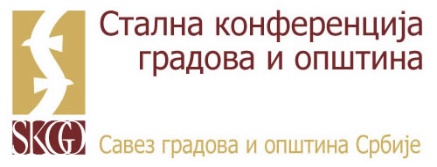 ЕТИЧКИ КОДЕКСФУНКЦИОНЕРА ЛОКАЛНЕ САМОУПРАВЕ2019. годинаЕтички кодекс функционера локалне самоуправе састоји се од 12 етичких начела и односи се на сва лица изабрана, постављена и именована у орган општине или града, јавног предузећа, установе и другог правног лица чији је оснивач или члан локална самоуправа, у орган привредног друштва у којем удео или акције има правно лице чији је оснивач или члан локална самоуправа, као и на чланове тела која оснивају органи локалне самоуправе (у даљем тексту: функционер).Владавина права и законитостФункционер увек и на сваком месту поштује владавину права и придржава се Устава, закона и осталих прописа.Функционер се делатно залаже за пуно спровођење Устава, закона и осталих прописа и делатно се супротставља њиховом кршењу, заобилажењу и изигравању.ОдговорностФункционер је за своје поступање и понашање одговоран пред законом и пред грађанима.Функционер вољно прихвата да његово обављање јавне службе може бити предмет надзора и контроле грађана, правосуђа, надзорних органа, независних тела, јавности и јавних гласила.Отвореност, приступачност и транспарентностФункционер поступа тако да је његово деловање увек отворено увиду и суду јавности.Функционер се стара да грађани буду упућени у рад локалне самоуправе, а нарочито у разлоге за доношење одлука, као и о дејству и последицама које из њих происходе.Функционер јавности благовремено пружа тачне и потпуне податке и објашњења од значаја за одлучивање и праћење примене одлука, пружајући јој прилику да их проверава и преиспитује.Функционер у јавном деловању и иступању увек штити податке о личности.Грађанско учешћеФункционер се стара да грађани буду што више консултовани о одлукама од значаја за заједницу и укључени у доношење тих одлука, коришћењем и унапређивањем различитих начина грађанског учешћа.Функционер се стара да локална самоуправа одговори потребама и интересима свих категорија њеног становништва и свих њених подручја и насеља.Функционер ради на успостављању што шире сагласности грађанства о кључним одлукама локалне самоуправе.Поштовање изборне воље и указаног поверењаФункционер поштује вољу бирача, придржавајући се програма за чије је спровођење изабран.Функционер се стара да његово деловање и понашање никада не доведе у питање поверење које му је указано.УзорностФункционер гради и одржава поверење грађана у савесно и одговорно обављање јавне функције, и стара се да не наруши углед јавне функције својим понашањем у јавном и приватном животу.Функционер увек и на сваком месту штити углед локалне самоуправе и грађана које представља, а у јавном иступању води рачуна да тај углед не буде нарушен.Функционер увек и на сваком месту поступа и понаша се тако да буде пример за углед.ПрофесионалностФункционер непрестано изграђује своју стручност и компетентност за обављање јавне функције, а у свом раду увек се придржава стандарда стручности.Функционер уважава стручност запослених у управи и редовно се са њима саветује приликом доношења одлука, подржавајући развој њихових стручних капацитета.Функционер се стара да при одлучивању о запошљавању, као и распоређивању, премештању или напредовању запослених, то буде рађено на основу квалификација и објективно оцењеног радног учинка и радних способности.Правичност, објективност и непристрасностФункционер правично и непристрасно врши своју дужност, вођен општим добром и претежним јавним интересом, а старајући се да никоме не нанесе штету.Функционер настоји да никакве личне предрасуде или непримерени посебни интереси не утичу на његово поступање и одлучивање, као и да оно буде засновано на тачним, потпуним и благовременим подацима.Савесно и домаћинско управљањеФункционер са пажњом доброг и савесног домаћина располаже повереним средствима и њиховом расподелом.Функционер се стара да употреба и расподела јавних средстава буде законита, добро испланирана, правична, сврсисходна и увек у складу са остваривањем општег добра и претежног јавног интереса.Функционер се делатно супротставља несврсисходном и коруптивном располагању и коришћењу јавних средстава. Функционер се стара да употреба и расподела јавних средстава буде таква да на најбољи и најправичнији могући начин задовољава права, потребе и интересе свих категорија становништва, не дискриминишући ни једну.Лични интегритетФункционер одбацује деловање под притиском и корупцију, а јавно указује на такво понашање ако га примети код других функционера.Функционер се ангажује на превенцији корупције, указивањем на њену штетност, узроке и начине спречавања, као и подржавањем и учешћем у успостављању и спровођењу антикорупцијских механизама.Функционер никада не даје предности приватном интересу над јавним, не прихвата се дужности и послова који га могу довести у сукоб интереса и избегава сваки облик понашања који би могао да доведе до стварања утиска да постоји сукоб интереса.Равноправност и недискриминаторностФункционер поштује различитости и никога не дискриминише према било ком стварном или претпостављеном личном својству, ни урођеном ни стеченом.Функционер се стара да услед различитости ничија права и слободе не буду ускраћена, повређена или ограничена.Функционер препознаје права и потребе различитих категорија становништва и стара се да услуге локалне самоуправе свима буду доступне и пружене на одговарајући начин.Функционер поштује равноправност жена и мушкараца, подржавајући и подстичући мере за пуно остваривање родне равноправности.Функционер се залаже за очување и развој културних посебности, обичаја, језика и идентитета свих грађана локалне самоуправе.Поштовање и учтивостФункционер указује поштовање грађанима, корисницима услуга локалне самоуправе, запосленима у њој, другим функционерима и свима другима са којима се опходи, чинећи то на учтив и достојанствен начин.Функционер свима са којима се опходи посвећује одговарајућу пажњу и време, пружајући им благовремене, тачне и потпуне податке, на учтив и достојанствен начин.